WV State Show Choir FestivalCheck Off ListsCheck Information Form for due dates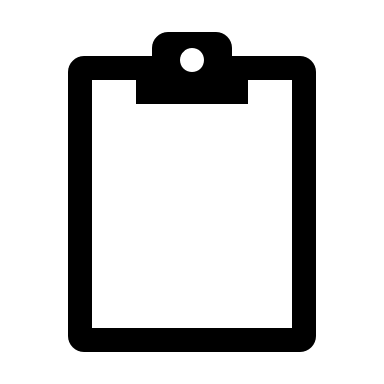 Information FormStudent Verification FormRiser FormInstrumental Ensemble FormInstrumental Solo FormVocal Solo FormCopyright Release AgreementNAfME Card